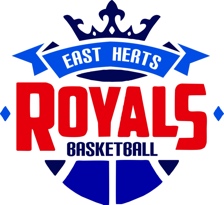 East Hertfordshire Royals Basketball Club2020 - 2021 Season Registration FormU12, U16 & Men’s TeamEast Hertfordshire Royals Basketball Club2020 - 2021 Season Registration FormU12, U16 & Men’s TeamPlease fill out the details below for the player being registeredPlease fill out the details below for the player being registeredFirst Name:Surname:House Number:Street Name:Postcode: Date of Birth:Email:Email:Phone Number:Phone Number:Any Medical Information the club needs to be aware of:Any Medical Information the club needs to be aware of:Emergency Contact (Parent/Guardian)Emergency Contact (Parent/Guardian)Contact Name:Contact Number: I give permission for photos and video, of me (the player), to be taken and used for club promotion purposes on the club website and social media channels. Yes [ ] I give permission for photos and video, of me (the player), to be taken and used for club promotion purposes on the club website and social media channels. Yes [ ] FeesI am going to accompany my registration and agree to pay the season fees listed below. Yes [ ]Please make fee payments by BACs with the players full name as the reference.1st instalment: £100 paid by 30th September 2020.2nd instalment: £175 paid by 30th November 2020.3rd instalment: £100 paid by 28th February 2021.The club stands by a ‘No Pay, No Play’ PolicyClub Bank Account Details:     Sort Code: 20-41-15      Account Number: 80939838FeesI am going to accompany my registration and agree to pay the season fees listed below. Yes [ ]Please make fee payments by BACs with the players full name as the reference.1st instalment: £100 paid by 30th September 2020.2nd instalment: £175 paid by 30th November 2020.3rd instalment: £100 paid by 28th February 2021.The club stands by a ‘No Pay, No Play’ PolicyClub Bank Account Details:     Sort Code: 20-41-15      Account Number: 80939838I have read and agree to the clubs constitution and policies - Yes [ ]I agree all information provided is accurate - Yes [ ]I must abide by the clubs behaviour policy - Yes [ ](All must be ticked before membership will be granted)Player Signature:………………………………………………………………………………………….Parent Signature (Under 18): ………………………………………………………………………………..Print Name: ……………………………………………………………………………………………………I have read and agree to the clubs constitution and policies - Yes [ ]I agree all information provided is accurate - Yes [ ]I must abide by the clubs behaviour policy - Yes [ ](All must be ticked before membership will be granted)Player Signature:………………………………………………………………………………………….Parent Signature (Under 18): ………………………………………………………………………………..Print Name: ……………………………………………………………………………………………………Date of RegistrationDate of Registration